Note 1: please after filling  form , sent  to info@esyekta.com       Note 2 : Only prepaid orders can be checked.  ORDER CODE : PRO-IND.ORDER CODE : PRO-IND.PRODUCTSPRODUCTSPRODUCTSPRODUCTSPRODUCTSPRODUCTSPRODUCTS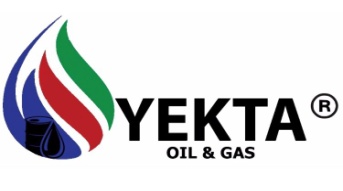 ORDER  NO:ORDER  NO:PRODUCTSPRODUCTSPRODUCTSPRODUCTSPRODUCTSPRODUCTSPRODUCTSORDER  DATE:ORDER  DATE:INDUSTRIAL  LUBRICANTS INDUSTRIAL  LUBRICANTS INDUSTRIAL  LUBRICANTS INDUSTRIAL  LUBRICANTS INDUSTRIAL  LUBRICANTS INDUSTRIAL  LUBRICANTS INDUSTRIAL  LUBRICANTS ORDER  DATE:ORDER  DATE:Turbine Oil                                      Turbine Oil                                      Turbine Oil                                      Turbine Oil                                      Hydraulic Oil                          Hydraulic Oil                          Hydraulic Oil                          Hydraulic Oil                          Aviation Oil                                         Aviation Oil                                         Agricultural                             Agricultural                             Agricultural                             Agricultural                             Compressor Oil              Compressor Oil              Compressor Oil              Compressor Oil              Marine                                Marine                                Gear Oil                                Gear Oil                                Gear Oil                                Gear Oil                                Grease                                         Grease                                         Grease                                         Grease                                         Other :                                            Other :                                            Prepayment :           agree   Prepayment :           agree   Prepayment :           agree   Prepayment :           agree   Prepayment :           agree   Prepayment :           agree   Prepayment :           agree   Prepayment :           agree   Prepayment :           agree   Prepayment :           agree   Kg : Request container :Request container :Request container :Request container :Request container :Request container :Request container :Grade :          ISO:                        SAE:Grade :          ISO:                        SAE:Order Description:Order Description:Order Description:Order Description:Order Description:Order Description:Order Description:Order Description:Order Description:Order Description:Company  Name:Company  Name:Company  Name:Company  Name:Company  Name:Company  ID:Company  ID:Company  ID:Company  ID:Company  ID:Address:Address:Address:Address:Address:Address:Address:Address:Address:Address:Tel:Tel:Tel:E-mail:E-mail:E-mail:E-mail:Web: www.Web: www.Web: www.Contact Person& Mobile :Contact Person& Mobile :Contact Person& Mobile :Contact Person& Mobile :Contact Person& Mobile :Contact Person& Mobile :Contact Person& Mobile :Contact Person& Mobile :Contact Person& Mobile :Contact Person& Mobile :Name, Surname &Sign:Name, Surname &Sign:Name, Surname &Sign:Name, Surname &Sign:Name, Surname &Sign:Name, Surname &Sign:StampStampStampStampDate: Date: Date: Date: Date: Date: StampStampStampStamp